 2018 ApplicationApplicantFamilyCollege or University AttendanceEducationChurch AffiliationReferencesPlease list three different references, one for each category. If we cannot reach your references, it will affect your eligibility. Therefore, a written letter of reference from each of these individuals is encouraged but not required.Work and/or Volunteer HistoryIf You Prefer to Submit a Résumé, You May Skip This Section and Proceed to the Next Military Service, if ApplicableEssay QuestionPlease use the available space in the box below for your answer to our essay question. We would like about 500 words in your response. More than that is not necessary, but we welcome the opportunity to get to know you. Please answer the question first before adding any additional information about yourself. We would appreciate no more than 1000 words.Why do you believe you are intended to minister the Gospel of Christ? Please include a specific example that impacted your decision to pursue ministry or explain why you are interested in this leadership position. A description of how you intend to use your degree should be part of your answer.   Disclaimers and SignaturesBy typing my name below, I certify that my answers are true and complete to the best of my knowledge. If this application leads to a scholarship award, I understand that my personal information—including my name, photograph, and ministry intentions—may be shared publicly on RememberingJanet.com as well as through other social media platforms.By typing my name below, I agree that my name, photograph, and ministry intentions may be shared publicly, if I am selected as a Pastor Janet Noble-Richardson Memorial Scholarship award recipient.We must receive your completed form by midnight, June 15, 2018 for consideration in 2018.Please send your application through email to kelly@rememberingjanet.com.We will send you an email note to confirm that we have received your application.If you have any questions about the application process or this form, please send inquiries to kelly@rememberingjanet.com.Thank you for applying!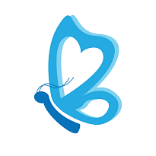   The Pastor Janet Noble-Richardson Memorial ScholarshipFull Name:Date:LastFirstFirstFirstM.I.Address:Street AddressStreet AddressStreet AddressStreet AddressStreet AddressStreet AddressStreet AddressApartment/Unit #CityCityCityCityStateStateStateZIP CodePhone:Email:   :   :   :   :   Father’s Name:Father’s Name:Father’s Occupation:Father’s Occupation:Mother’s Name:Mother’s Name:Mother’s Occupation:Mother’s Occupation:Your Siblings:Your Siblings: Your Siblings: Your Siblings:Your Marital Status:Your Marital Status:         Your Date of Birth:         Your Date of Birth:Spouse’s Name:Spouse’s Name:Names of Any Children:Names of Any Children:Name of School:                                                                        Enrollment Year:Current Class Level:Major:Expected Graduation Date:                                             Minor:High School:High School:Address:     From:To:Did you graduate?Did you graduate?Did you graduate?YESNOGPA:College:College:Address:     From:To:Did you graduate?Did you graduate?YESNODegree:Other:Other:Address:Address:     From:To:Did you graduate?Did you graduate?YESYESNODegree:Home Church:Address:Denomination:Phone: Pastor’s Name:Your Involvement:Full Name of Academic Reference:Relationship:His or Her School Name:Phone:Address: Email:Full Name ofMinistry Reference:Relationship:His or Her Organization:Phone:Address:Email:Full Name ofPersonal Reference:Relationship:Years of Acquaintance:Phone:Address:Email:Company:Phone:Address:Supervisor:Job Title:Responsibilities:From:To:Reason for Leaving:May we contact your previous supervisor for a reference?YESNOCompany:Phone:Address:Supervisor:Job Title:Responsibilities:Responsibilities:From:To:Reason for Leaving:May we contact your previous supervisor for a reference?May we contact your previous supervisor for a reference?YESNOCompany:Phone:Address:Supervisor:Job Title:Responsibilities:From:To:Reason for Leaving:May we contact your previous supervisor for a reference?YESNOBranch:From:To:Rank at Discharge:Type of Discharge:If other than honorable, explain:Signature:Date:Signature:Date: